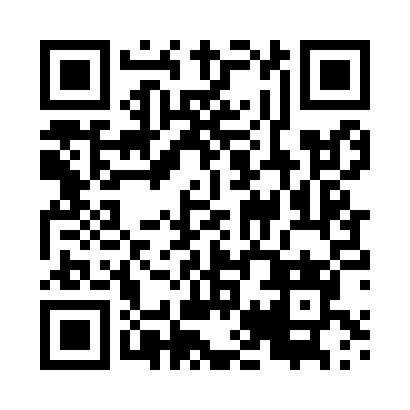 Prayer times for Wojkowo, PolandMon 1 Apr 2024 - Tue 30 Apr 2024High Latitude Method: Angle Based RulePrayer Calculation Method: Muslim World LeagueAsar Calculation Method: HanafiPrayer times provided by https://www.salahtimes.comDateDayFajrSunriseDhuhrAsrMaghribIsha1Mon4:006:0812:405:067:139:132Tue3:576:0512:395:077:159:153Wed3:536:0312:395:087:169:184Thu3:506:0012:395:107:189:205Fri3:475:5812:395:117:209:236Sat3:445:5612:385:127:229:267Sun3:405:5312:385:147:249:288Mon3:375:5112:385:157:269:319Tue3:335:4812:375:167:289:3410Wed3:305:4612:375:187:299:3711Thu3:275:4312:375:197:319:3912Fri3:235:4112:375:207:339:4213Sat3:195:3912:365:217:359:4514Sun3:165:3612:365:237:379:4815Mon3:125:3412:365:247:399:5116Tue3:085:3212:365:257:419:5417Wed3:055:2912:355:277:439:5718Thu3:015:2712:355:287:4410:0019Fri2:575:2512:355:297:4610:0420Sat2:535:2212:355:307:4810:0721Sun2:495:2012:355:317:5010:1022Mon2:455:1812:345:337:5210:1423Tue2:415:1612:345:347:5410:1724Wed2:375:1312:345:357:5610:2125Thu2:335:1112:345:367:5810:2426Fri2:285:0912:345:377:5910:2827Sat2:245:0712:345:398:0110:3228Sun2:225:0512:335:408:0310:3629Mon2:215:0312:335:418:0510:3730Tue2:205:0012:335:428:0710:38